Қазақстан  Республикасы Білім және  Ғылым министрлігіС. Торайғыров атындағы Павлодар мемлекеттік университетіАкадемик С. Бейсембаев атындағы ғылыми кітапханаАқпараттық-библиографиялық үрдістерді компьютерлендіружөніндегі бөлім«Бұрынғы ойшылдар» сериясы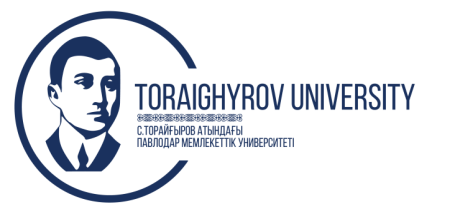 Павлодарский государственный университет им. С. ТорайгыроваНаучная библиотека им. академика С. БейсембаеваОтдел компьютеризации информационно-библиографических процессовСерия «Мыслители прошлого»Биобиблиографиялық көрсеткішБиобиблиографический указательПавлодар2020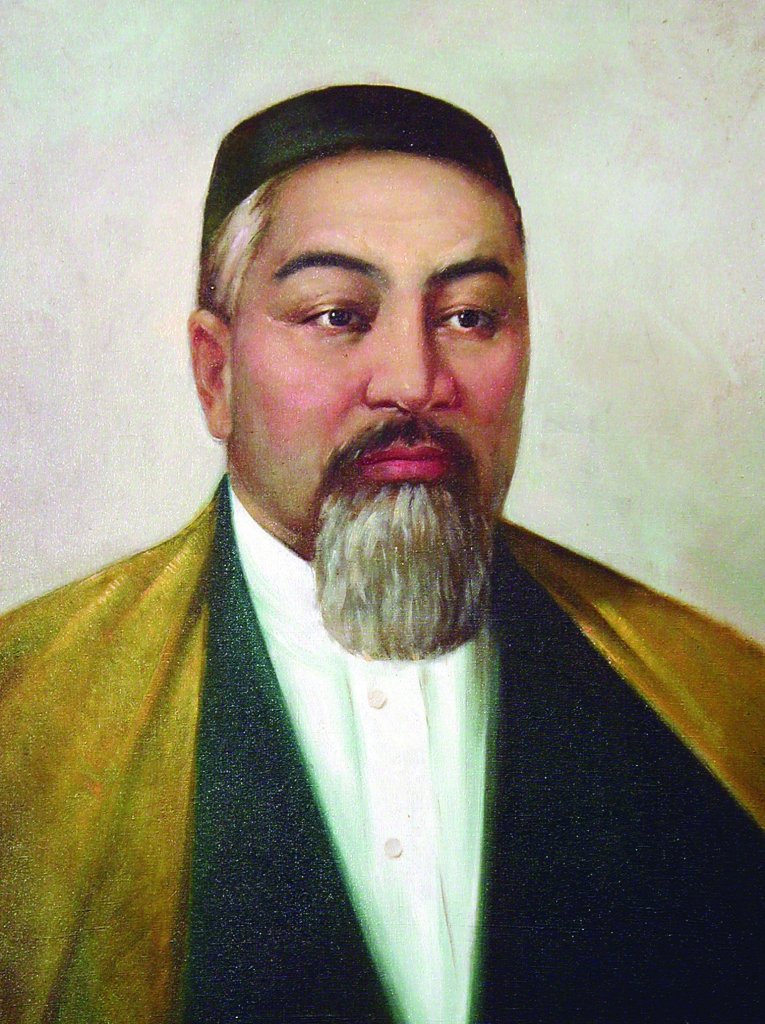 ОҚЫРМАНДАР ЕСІНЕ	Ұсынылып отырған бұл көрсеткіш – «Бұрынғы ойшылдар» сериясының жалғасы болып табылады. Биоблиографиялық көрсеткіш қазақ әдебиетінің, қазақ әдеби тілінің негізін қалаушы, философ, композитор, аудармашы, саяси қайраткер Абай Құнанбайұлының  өмірі мен шығармашылығына  арналған.	Көрсеткішке ақынның өмірі мен шығармашылығы туралы және                     ол жайындаға басылымдар енгізілген.	Көрсеткіште әдебиеттер хронологиялық тәртіппен, қазақ және орыс тілдеріндегі материалдар  бір бөлімде орналасқан.	Көмекші құрал ғылыми қызметкерлерге, оқытушылар                         мен студенттерге, оқырман көпшілік қауымға арналған. К ЧИТАТЕЛЯМПредлагаемый указатель – продолжение серии «Мыслители прошлого». Биоблиографический указатель посвящен поэту, композитору, просветителю, мыслителю, общественному  деятелю, основоположнику казахской письменной литературы и её первому классику Абаю Кунанбаеву.Указатель включает материалы, характеризующие жизнь                                  и деятельность Кунанбаева , его публикации и литературу о нем. Материал расположен в хронологическом порядке,                        внутри разделов – в алфавитном.Источники на казахском и русском языках даны в одном разделе. Пособие предназначено для научных работников, преподавателей, студентов, а также для всех,  кто интересуется творчеством поэта. Абай Құнанбайұлы(1845 1904 жж.)Абай Құнанбаев 1845 жылы қазіргі Шығыс Қазақстан облысының Абай ауданындағы Шыңғыс тауында дүниеге келген. Азан шақырып қойған аты Ибраһим. Әкесі Құнанбай қажы тобықты руының өте ықпалды, орыс тілін жақсы білген биі болды. Орта жүздің Арғын тайпасының Тобықты руынан шыққан билер әулетінен. Әкесі Құнанбай Өскенбайұлы өз заманындағы атақ даңқы алысқа кеткен адамдардың бірі болған. Абай әуелі ауыл молдасынан сауат ашып, сосын Семейдегі Ахмет Риза медресесінде үш жыл оқып білім алады. Ол бала жасынан кітапқа құмар болды, араб-парсы және көне түркі әдебиетінің үлгілерімен танысты. Абай қазақтардың дәстүрлі әдет-ғұрып заңы мен ислам дінінің қағидаларын терең меңгерді. Онымен білім жарыстырудан молдалардың өздері қауіптенетін. Абай халық ауыз әдебиетінің үлгілерін өте жақсы білді. Философиялық трактаттар стилінде жазылған «Қара сөздері» - тақырып ауқымдылығымен, дүниетанымдық тереңдігімен, саяси-әлеуметтік салмақтылығымен құнды. Абайдың  қара сөздері орыс, қытай, француз, т.б. көптеген әлем тілдеріне аударылды.Абай орыс тілін тамаша меңгерді. Абай орыстың                               ұлы акындарының 50-ден астам өлеңін қазақ тіліне аударды.Ұлы ақын, ағартушы Абай музыкалық саласында да айта қалғандай мұра қалдырды. Абай әндері халықтық негізден нәр алғандықтан, халық әндерімен тамырласып жатқандықтан, нотаның жоқ кезінде-ақ, ауыздан ауызға көше отырып, қалың бұқараның игілігіне айналды.Абай қазақтың ұлттық жазба әдебиетінің негізін қалады.                 Абай есімі дүниежүзі халықтары әдебиетінде Шекспир, Пушкин, Гётелермен қатар тұрады. Ақынның мол әдеби мұрасы                                 тек бір халықтың ғана емес, бүкіл адамзаттың рухани қазынасы саналады. Қазақстанда ұлы Абайдың есімі көптеген елді мекендер         мен көшелерге берілген. Абай Кунанбаев(1845-1904 гг.)Абай Кунанбаев родился в Чингизских междугорьях Чингизской волости, Семипалатинского уезда Западно-Сибирского                                     генерал-губернаторства (с 1845 года Семипалатинская область)                                      (по нынешнему административному делению в Абайском районе                                      Восточно-Казахстанской области) в семье крупного бая Кунанбая Оскенбаева (Ускенбаева) рода Тобыкты из казахского племени Аргын. Семья Абая принадлежала к местной знати; дед (Оскенбай) и прадед (Иргизбай) главенствовали в своём роду в качестве правителей и биев.Настоящее имя – Ибрагим, но прозвище Абай                                                        (каз. Абай «внимательный», «осторожный»), данное бабушкой Зере, закрепилось за ним на всю жизнь.Начатое в детстве домашнее обучение у муллы было продолжено в медресе у муллы Ахмет-Ризы в Семипалатинске, где преподавали арабский, персидский и другие восточные языки. Одновременно посещал русскую школу. К концу пятилетней учёбы начинает писать стихи, сначала приписывая их авторство своему другу Кокпаю Джантасову. С 13 лет отец Кунанбай начинает приучать Абая к деятельности главы рода. Некоторое время Абай работал волостным управителемНа формирование мировоззрения Абая оказали влияние поэты                              и учёные Востока, придерживавшиеся гуманистических идей (Фирдоуси, Алишер Навои, Низами, Физули, Ибн Сина и другие), а также произведения русских классиков, а через них и европейская литература вообще. Он переводил Крылова, Лермонтова, Пушкина, Гёте и Байрона.Абаем создано около 170 стихотворений и 56 переводов, написаны поэмы, «Слова назидания» («Қара сөздер»). Прозаическая поэма «Қара сөз» (в дословном переводе «Простое (буквально– чёрное) слово»), состоящая из 45 кратких притч или философских трактатов. В этих «Назиданиях» поднимаются проблемы истории, педагогики, морали и права этнических казахов. «Қара сөз» создана Абаем на склоне лет. «Слова назидания» также переведены на узбекский, татарский, турецкий, английский, монгольский языки, также французский, латышский, корейский, и  китайский.Абай был также композитором. Он создал около двух десятков мелодий, которые популярны в наши дни. Некоторые свои стихи                             Абай Кунанбаев переложил на музыку, а песня на его стихи «Көзімнің қарасы» («Ты зрачок глаз моих», перевод Марии Петровых).Памяти поэта посвящён ряд почтовых марок и других филателистических материалов, выпущенных в СССР, Казахстане и других странах. В 1993 году изображение Абая было помещено на банкноте Национального банка Республики Казахстан номиналом в 20 тенге.В 1995 году о жизни поэта был снят двухсерийный фильм «Абай», режиссёр—Ардак Амиркулов, в роли Абая— Габиден Турыкпаев.Во многих казахстанских городах, а также в Дели, Каире (с 1998 года), Берлине, Ташкенте, Бишкеке, Киеве и других городах мира есть улицы, названные именем Абая.Абай Құнанбайұлының шығармаларыПроизведения Абая КунанбаеваАбай. Таңдамалы шығармалар. – Алматы : Казгослитиздат, 1952. –   344 б. Абай (Ибраһим) Құнанбаев. Шығармаларының екі томдық толық жинағы. – Алматы : Көркем әдебиет, 1957. – Т. 1: Өлеңдер мен поэмалар. –    368 б.Абай. Избранное. – Алма-Ата : Художественная литература, 1958. –   340 с. Абай. Шығармаларының бір томдық толық жинағы. – Алматы : Қазмемкөркемәдеббас, 1961. – 693 б.Абай. Слова назидания. – Алма-Ата : [б. и.], 1970. – 128 с. Абай. Өлеңдер. – Алматы : Жазушы, 1976. – 240 б.Абай (Ибраһим) Құнанбаев. Шығармаларының екі томдық толық жинағы. – Алматы : Ғылым, 1977. – Т. 1: Өлең мен поэмалар. – 88 б.  Абай. Лирика : пер. с каз.  – Алма-Ата : Жалын, 1980. – 87 с. Абай.   Слова назидания. – Алма-Ата : Жалын, 1983. – 160 с. Абай (Ибраһим) Құнанбаев. Екi томдық шығармалар жинағы. – Алматы : Жазушы, 1986. – Т. 1 : Өлеңдер мен поэмалар. – 304 б.  Абай. Өлеңдер. – Алматы : Мектеп, 1987. – 159 б.Абай. Времена года : Зима : стихи. – Алма-Ата : Балауса, 1992. – 5 с. Абай. Времена года : Лето : стихи. – Алма-Ата : Балауса, 1992. –  5 с. Абай. Времена года : Осень : стихи. – Алма-Ата : Балауса, 1992. –  6 с.  Абай. Қара сөз = Книга слов : поэмалар. – Алматы : Ел, 1993. –  271 б. Абай. Сен де бiр кiрпiш дүниеге... : (Абай туындыларының мектепке арналған хрестоматиясы). – Алматы : Рауан, 1994. –  174 б.   Абай. Стихи : пер. рус. поэтов. – Алматы : Ғылым, 1995. –    207 с. Абай (Ибраһим) Құнанбаев. Шығармаларының екі томдық толық жинағы. – Алматы : Жазушы, 1995. – Т. 2: Өлеңдер мен аудармалар. Поэмалар. Қара сөздер. – 380 б. Абай. Қалың елiм, қазағым... : өлеңдер. – Алматы : Атамұра, 2002. – 224 б. – (Атамұра кітапханасы).  Абай. Шығармаларының екі томдық толық жинағы. – Алматы : Жазушы, 2002. – Т. 1: Өлеңдер мен аудармалар. – 296 б.  Абай. Шығармаларының екі томдық толық жинағы. – Алматы : Жазушы, 2002. – Т. 2: Өлеңдер мен аудармалар, поэмалар, қара сөздер. –  336 б.  Абай. Шығармаларының екi томдық толық жинағы. – Алматы : Жазушы, 2004. – Т. 1: Өлеңдер мен аудармалар. – 295 б. Абай. Шығармаларының екi томдық толық жинағы. – Алматы : Жазушы, 2004. – Т. 2: Өлеңдер мен аудармалар. Поэмалар. Қара сөздер. –  335 б.  Абай. Қара сөз. – Семей : Международный клуб Абая, 2005. – 183 б.Абай. Өлеңдер, поэмалар, аудармалар мен қара сөздер. – Алматы : Жiбек Жолы, 2005. –  488 б.  Абай. Шығармаларының екi томдық толық жинағы. – Алматы : Жазушы, 2005. – Т. 1:  Өлеңдер мен аудармалар. – 295 б. Абай. Шығармаларының екi томдық толық жинағы. – Алматы : Жазушы, 2005. – Т. 2: Өлеңдер мен аудармалар. Поэмалар. Қара сөздер. –  335 б.Абай (Ибраһим) Құнанбаев. Өлең - сөздiң патшасы : шығармаларының бiр томдық жинағы. – Жидебай : Халықаралық Абай клубы, 2006. – 730 б. – (AMANAT журналының кiтапханасы).  Абай. Өлеңдер, поэмалар, аудармалар мен қара сөздер. – Алматы : Мектеп, 2007. – 246 б. – (Жетiншi сөз).  Абай. Двадцать стихотворений на трех языках / сост.                         Г. Бельгер ; пер. Л. Кошут. – Астана : Аударма, 2008. – 136 с.Абай (Ибраһим) Құнанбаев. Өкiнiштi көп өмiр кеткен өтiп... : өлеңдер, поэмалар, қара сөздер. – Алматы : Раритет, 2008. – 384 б. – (Жыр жауhары).  Абай. Қара сөз. – Семей : Международный клуб Абая, 2009. – 336 б.    Абай. Я – человек-загадка... – Астана : Аударма, 2009. –                503 с.  Абай. Көңілімнің санасы : [лирика] / құраст. А. Ментебаева ;                ред. Ұ. Есдәулет. – Алматы : Олжас кітапханасы баспа үйі, 2012. –      180 б. – (Әлем әдебиетінің классиктері).Абай Құнанбаұлының өмірі мен шығармашылығыЖизнь и творчество Абая КунанбаеваАбайдың өмiрi мен творчествосы = Жизнь и творчество Абая : мақалалар жинағы. – Алматы : Изд-во АН КазССР, 1954. – 270 б. Ақынға : Қазақстан ақындарының Абайға арнаған өлеңдерi / құраст. А. Шамкенов. – Алматы : Қазақтың мемлекеттiк көркем əдебиет баспасы, 1954. – 88 б. Нұрқатов А. Абайдың ақындық дəстүрi : монография. – Алматы : Жаушы, 1966. – 345 б.М. Əуезовтiң «Абай жолы» романының жиiлiк сөздiгi. – Алматы : Ғылым, 1979. – 334 б.«Абай жолы» эпопеясының поэтикасы : Методикалық талдау : жоғары оқу орындарының филология факультеттерiне арналған                              / М. Атымов. – Алматы : [б. и.], 1990. – 63 б.Абайды оқы, таңырқа... . – Алматы : [б. и.], 1993. – 160 б.Қабдолов З. Абайдың бiр өлеңi  // Парасат. – 1993. – № 6. –                           12 б.Құнанбаев Т. Әкем Абай туралы. – Алматы : Ана тiлi, 1993. – 55 б. Изучение творческого наследия Абая Кунанбаева : методические рекомендации / сост. К. Т. Калилеханова. – Алматы : РИК, 1994. – 35 с.Мырзахмет М. Абайтану тарихы. – Алматы  : Ана тiлi, 1994. – 192 б.Мырзахметұлы М. Абай жəне шығыс. – Алматы : Қазақстан, 1994. – 208 б.Абайдың дүниетанымы мен философиясы. – Алматы : Ғылым, 1995. – 183 б.Ахметов З. Абайдың ақындық əлемi. – Алматы : Ана тiлi, 1995. –  272 б.Əуезов М. Абай Құнанбаев : [монографиялық зерттеулер                        мен мақалалар] . – Алматы : Санат,  1995.  – 320  б.Жасымда ғылым бар деп ескермедiм : (Абай шығармаларын оқыту мəселелерi) / құраст.: Н. Керімбаев, Ғ. Жандыбаев. – Алматы : Рауан, 1995. – 142 б.Сыздыкова Р Абайдың сөз өрнегi : монография. – Алматы :                         [б. и.], 1995. – 207 б.Тайжанов А. Мұхтар Əуезов шығармашылығының дүниетанымдық өзектерi : оқу құралы. –  Алматы : Республикалық баспа кабинетi, 1995. –  190 б.Жүнiсов С. Мұхтар Əуезовтiң Абайтану туралы лекциясынан студент Сəкен Жүнiсовтiң конспектiсi : көмекшi оқу құралы. – Алматы : Санат, 1996. – 80 б.Жүрегiмнiң түбiне терең бойла... : (Абай туралы естелiктер). – Алматы : Жазушы, 1996.  – 240 б.Əуезов М. Абайды бiлмек парыз ойлы жасқа : (Ибраhим Құнанбайұлының ғұмырнамасы) : оқу құралы. – Алматы : Санат, 1997. – 416 б. Əуезов М. Абайтану дəрiстерiнiң дерек көздерi = Абаеведение : оқу құралы. – Алматы : Санат, 1997. – 448 б. Қонаев Д. Əлемнiң Əуезовi / Д. Қонаев, Т. Қожакеев, Қ. Сейданов. – Алматы : Санат, 1997. –  143 с.Көбесов А. Абайтану дəрiстерi. –  Алматы : РБК, 2000. –                   83 б. Мейiрманова Г. Абай əлемi // Қазақ тiлi жəне əдебиет. – 2001. – № 6. – 49-50 б. Əдiлбеков Н. Ə. Əйел бостандығы - Абайдың қазақ əдет-ғұрып құқығы жүйесiне енгiзiлген жаңашыл идеясы // ҚазҰУ хабаршысы. Заң сериясы. –  2002. –  № 1. – 14-18 б.Қазiргi Абайтанудың өзектi мəселелерi : (Ұжымдық монография). –  Алматы : Ғылым, 2002. –  273 б. «Абай» журналы. 1992-2000 : библиографиялық көрсеткiш. –  Семей : [б. и.], 2003. –  56 б.Абай Құнанбайұлы (1845-1904) : (Абайға 158 жыл) // Қазақ тiлiн үйренейiк=Изучаем казахский язык. –  2003. –  № 8. – 1 б.Абетаева Е. Абайдың педагогикалық жəне психологиялық көзқарастары // Ұлағат. –  2003. –  № 3. –  49-55 б.Абетаева Е.  Абайдың педагогикалық жəне психологиялық көзқарастары // Ұлағат.  – 2003. –  № 4. –  26-36 б.Auezov М. Abai Kunanbayev (1845-1904) // Мектептегi шет тiлi=Иностранный язык в школе. –  2003. –  № 5. –  С. 49-60. –  (на англ. языке),Əмiрова Б. М. Əуезовтiң «Абай жолы» романының тарихи-психологиядағы орны  // Ұлт тағылымы. – 2003. –  № 2. –  88-91 б.Бисенғали  З-Ғ. М. Əуезов Абай қарасөздерi туралы // Қазақ тiлi мен əдебиетi. –  2003. –  № 8. – 28-33 б.Есiм Ғ. «Қартайдық, қайғы ойладық, ұлғайды арман»...                      // Абай. – 2003. –  № 3. –  1-5 б.Қабиұлы Б. Абай қарасөздерi жəне «Абай жолы» эпопеясы                // Абай. – 2003. –  № 3. –  24-34 б.Матаев Х. Абайтану ғылымының бiлгiрi // Абай. – 2003. – № 3. –  37-41 б.Наурызбайқызы Л. Абай эстетикасын зерттеу мəселелерi                   // Ұлағат. – 2003. –  № 5. –  3-7 б.Омаров А. «Толық адам» идеалы həм ислам философиясы                   // Абай. –  2003. –  № 4. –  С. 28-35.Рухнама / бас ред. Е. М. Арын. – Павлодар : ЭКО. –                                 (Кереку-Баян кiтапханасы). 6-кiтап : Абай Құнанбаев. –  2003. –  252 б.Тiлешов Е. Қазақ романтикалық поэмасының жанрлық эволюциясы  // Абай. –  2003. –  № 4. –  40-43 б.Шаяхмет А. Даналық дариясы // Абай. – 2003. – № 4. –                                 35-40 б.Абайдың қара сөздерi // Шапағат-Нұр. – 2004. –  № 12. – 20 б.Аманұлы Ж. Абай қалай туды екен... : өлеңдер // Жұлдыз. –                   2004. – № 7. –  3-8 б.Бердiбай Р. Абайтанудың көкжиегi // Абай. –  2004. –  № 3. –  1-3 б.Боқаева А. Қ. Абайдың «қара сөздерiндег» адам мəселесi                             / А. Қ. Боқаева, Б. Ө. Боқаев // Қарағанды ун-тiнiң хабаршысы=Вестник Карагандин. ун-та. Математика сериясы. –  2004. – № 1. –  25-28 б.Есiм Ғ. «Жiгiттер ойын арзан, күлкi қымбат..» // Абай. – 2004. – № 3. – С. 15-19 б.Жағыпарқызы И. Абайдың ұрпағы екенiмдi ешкiмге айтпа деген  // Ана тiлi. – 2004. –  12 тамыз. –  8 б.Исин А. Абай шығармаларының қолжазба кiтаптары // Абай. – 2004. –  № 4. – 1-5 б.Кемелбаева А. «Көк ала бұлт сөгiлiп..» // Абай. – 2004. –  № 4. –  16-18 б.Қазақтың бас ақыны : Абай туралы // Қазақ əдебиетi. – 2004. –                       11 маусым. –  4 б.Қасымбаев Ж. Құнанбай қажы : (Туғанына 200 жыл)                        // Жұлдыз. – 2004. –  № 5. – 173-176 б.Мұхамбетжанова С. Абайдың табиғи лирикасы // Қазақ тiлi мен əдебиетi. – 2004. – № 4. – 22-25 б.Сабырбай Р. Республикалық Абай, Шəкəрiм оқулары // Қазақ тiлi мен əдебиетi. – 2004. – № 11. – 15-18 б.Садуақасов С. Əдебиет əңгiмелерi : (Айтыс ретiнде)                         // Жұлдыз. – 2004. – № 6. – 196-202 б.Садуақасова А. «Абай жолы» романындағы Құнанбай бейнесi                            // Мектептегi кiтапхана = Библиотека в школе. – 2004. – № 3. – 8-9 б.Саламатова Р. Абай реализмiнiң зерттелуi // Бiлiм = Образование. – 2004. – № 4. – 59-62 б.Сыздық Р. Абайдың сөз өрнегi. – Алматы : Арыс, 2004. –    207 б. – (Тiл бiлiмiнiң озық үлгiлерi).Тайжанов А.  Құдайберген Жұбановтың Абайды тануы // Ақиқат. – 2004. – № 11. – 58-64 б.Шойынбет Ж. Абай қарасөздерiнiң зерттелуi // ҚР ҰҒА хабарлары=Изв. НАН РК. Сер. Филологическая. – 2004. – № 1. – 10-13 б.Есiм Ғ. Абайдың хакiмдiгi туралы : (бiрiншi мақала) // ҚазҰУ хабаршысы=Вестник КазНУ. Философия, саясаттану, мəдениеттану сер. – 2005. – № 2. – 3-8 б.Исабаев Б.Ұлылар туған өлке // Жұлдыз. – 2005. – № 1. – 185-201 б.  Нұраханова Р. К. Абайдың тəлiм-тəрбие жүйесiндегi қазақ этнопедагогикасының тұрғыларының дамуы // ПМУ хабаршысы=Вестник ПГУ. Сер. Филологическая. – 2005. – № 4. – 136-141 б. Омаров А. Абай философиясы жайында бiрер сөз // ҚазҰУ хабаршысы=Вестник КазНУ. Сер. Философия. Политология. Культурология. – 2005. – № 1. – 118-121 б. Сағатова А.  Мен жазбаймын өлеңдi ермек үшiн... // Мектептегi кiтапхана=Б-ка в школе. – 2005. – № 6. – 4-6 б.Айтжанов Х. Абайды ардақтаған «қазақ» // ҚазҰУ хабаршысы=Вестник КазНУ. Сер. Журналистика. – 2006. –№ 2. – 72-78 б.  [Год Абая Кунанбаева в России] // Аманат. – 2006. – №2. –                   С. 2-35.Ердембеков Б. А. Шəкəрiм - Абайдың ақындық мектебiнiң көрнектi шəкiртi // ҚР ҰҒА хабарлары=Изв. НАН РК. Сер. Филологическая. – 2006. – № 1. – 58-60 б. Есим Г. Философский трактат об Абае. – Алматы : Қазақ университетi, 2006. – 76 с. – (Академик Гарифолла Есiмнiң кiтапханасы).Есiм Ғ. Абайдың хакiмдiгi туралы : (екiншi мақала)// ҚазҰУ хабаршысы=Вестник КазНУ. Сер. политология, философия, культурология. – 2006. – № 1. – 3-9 б.Есiм Ғ. Ұлттық ойлауды əлемдiк деңгейге көтерген ойшыл : (Абайдың хакiмдiгi туралы // Қазақстанның ғылыми əлемi=Научный мир Казахстана. – 2006. – № 1. – 5-15 б.Қансеитова Ұ. Абай мұрасындағы махаббат сезiмi жəне эстетикалық тəрбие  // Бiлiм=Образование. – 2006. – № 1. – 34-37 б.Қуандықова Г. Бейнетшiл ғалым бағасы // Қазақстанның ғылыми əлемi = Научный мир Казахстана. – 2006. – № 3-4. – 18-22 б.Мамыров А. Қ. Жұмалиев Абай шəкiрттерiнiң қазақ əдебиетiндегi түр жаңашылдығы // ҚазҰУ хабаршысы=Вестник КазНУ.  Сер. Филологическая. – 2006. – № 6. – 3-5 б.Мырзахметұлы М. Абайдың ғылым жайындағы танымынан                  // Шəкəрiм. – 2006. – № 2. – 31-36 б.Мырзахметұлы М. Ұлы Абайды таныту тарихы // Абай. – 2006. –  № 1. – 2-21 б.Шалқаров Д. Ұлы Абайдың тəкаппарлыққа көзқарасы                         // Ақиқат. – 2006. – № 6. – 38-41 б.Абай дүниетанымы - қазақ философиясының шыңы // Қазақ ағартушыларының философиясы : 20 томдық. Т. 10. – Астана, 2007. – 269-425 б.Əйтiмов М. Көркем шығармадағы тарихи шындық // Ақиқат. – 2007. – № 10. – 50-54 б.Əуезов М. Көшпелi халықтың «ғарыш» əлемi : («Абай жолы» романының жаңа аудармасы туралы) // Қазақ əдебиетi. – 2007. – 28 қыркүйек. –4 қазан. – 6 б.Махамбетова Г. «Абай жолы» романының жазылуы // Қазақ жəне əлем əдебиетi=Казахская и мировая литература. – 2007. – № 1. – 9-10 б.Сатыбалодин С. Абайдың экономикалық көзқарастары немесе еңбектi сүю, шаруашылық, кəсiпкерлiк туралы ғақлиялары // Қазақ. – 2007. –  12 қаңтар. – 4 б. Турағұл. Абайұлы Құнанбаев (1875-1934) // Шəкəрiм əлемi. – 2007. –  № 4. – 18-24 б.Асабаев З. Бiр тұщы, бiр ащы // Мəдениет. – 2008. – № 11. – 42-44 б. – (немесе Абай үрпақтары хақында).Болатбаев Қ. Қайсарлық // Мəдени мұра=Культурное наследие. – 2008. – № 1. – 47-50 б.Бiлəл Қ. Абай жəне дiн // Мəдениет. – 2008. – № 11. – 27-29 б.Дəуiтұлы С. Абайдың анасы - Ұлжан // Аружан. – 2008. – № 6. –  2-5 б.Досжан  Д. Абайдың рухы // Жұлдыз. – 2008. – № 11. – 3-49 б. . – (Жалғасы бар).Елубай С. Əуезов аманаты // Абай. – 2008. – № 4. – 46-51 б.Ерсұлтанова Б. Шəкəрiм поэзиясындағы Абай дəстүрi// Ақиқат. – 2008. – № 5. – 39-41 б.Исин А. Шəкəрiмнiң нағашы жұрты // Абай. – 2008. – № 2. – 66-69 б.Картаева А. М. Абай дəстүрi Ахмет Байтұрсынов поэзиясында // Абылай хан атындағы ҚазХҚжƏТУ хабаршысы=Вестник КазУМОиМЯ им. Абылайхана. Сер.Филология. – 2008. – № 2. –                        179-183 б.Қазақтың тəуiр адамдарының қылар iсi // Абай. – 2008. – № 3. – 68-79 б.Қайырбекұлы А. Түркi мəдениетiнiң бiлгiрi // Абай. – 2008. – № 2. – 49-51 б.Құдайбергенова А. Н. М. Əуезовтiң «Абай жолы» эпопеясы - халық энциклопедиясы // ҚазҰУ хабаршысы=Вестник КазНУ.                                         Сер. Филологическая. – 2008. – № 8 – 86-83 б. Мəдiбаева Қ. Абай дəуiрiндегi қазақ өлеңiнiң түрлерi                           // Ақиқат. – 2008. – № 11. – 177-182 б.Мұратова Г. Сенбе жұртқа, тұрса да қанша мақтап // Ақиқат. – 2008. – № 10. – 61-64 б.Нұрғали Р. Н. Алаштың бас шығармасы // Абай. – 2008. – № 3. –  55-63 б.Омаров А. Хакiм Абай  // Абай. – 2008. – № 3. – 33-44 б. Сағатова Ш. Б. 1920 жылдардағы Абай туралы айтыстар // ПМУ хабаршысы=Вестник ПГУ. Филологиялық серия. – 2008. –№ 3. – 172-184 б.Əйтiмов М. К. Тарихи көркем бейненiң халықтық сипаты :                      (Жазушы  Р. Тоқтаровтың «Абайдың жұмбағы» роман-хамсасы негiзiнде) // ҚР ҰҒА хабарлары=Изв.  НАН РК. Сер. Филологическая.  – 2009. – № 3.  – 16-20  б.Демесiнова Л. М. Тəңiр тұттым Абайдай асылдарды! // Шəкəрiм атындағы СМУ хабаршысы=Вестник СГУ им. Шакарима. – 2009. –№ 1. –  9-12 б. Досжан Д. Абай көзiндегi теңiз суретi // Мəдени мұра=Культурное наследие. – 2009. – № 2. – 4-10 б.Кудьярова Ш. Т. Абай шығармаларындағы мақал-мəтелдер                             мен қанатты сөздер  // Бiлiм=Образование. – 2009. – № 5. – 61-62 б.Қожахметова М. Мағауина Ғазел Жағыпарқызы: «Бағым, байлығым, ақылшым, асыраушым - Абай атам!» // Аружан. – 2009. – № 10. – 2-7 б.Мұхамедханов Қ. Абай шығармаларына ғылыми түсiнiктер. – Алматы : Центр образования и культуры имени Каюма Мухамедханова, 2009. – 176 б.Найзабаев Ə. Шəкəрiм шығармасындағы Абайдың афоризмi                      // Қазақ тiлi мен əдебиетi. – 2009. – № 11. – 79-85 б.Омарханов Н. Қарқаралы басынан бұлт кеттi // Мəдени мұра=Культурное наследие. – 2009.  – № 6.  – 61- 69 б.Салқынбаев М. Абай шығармаларының шығыстық тамыры                // Ақиқат. – 2009. – № 8. – 53-57 б.Хамзеева Д. Чудесный дар лета : памятные даты августа                      2009 года  // Мысль. – 2009. – № 8. – С. 92-95.Абай мұрасы - адамзаттың асыл қазынасы = Наследие Абая - бесценное достояние человечества : халықаралық ғылыми-тəжiрибелiк конф. материалдары; Абай Құнанбайұлының туғанына 165 жыл толуына арналады,   6-9 қазан 2010 жыл, Семей қ. - Семей : Шəкəрiм атындағы Семей мемлекеттiк  ун-тi,  2010. – 193 б.Бодықова А. Қазақтың қайсар ғалымы // Абай. – 2010. – №4. –                     59-61 б. Дəдебаев Ж. Абай институты // Мəдени мұра=Культурное наследие. – 2010. – № 6. – 26-30 б.  Ердембеков Б. Абайдың Байкөкесi // Қазақ тiлi мен əдебиетi. – 2010. –№ 6. – 3-12 б. – (Жалғасы келесi нөмiрде).Имаханов Ə. Естен кетпес күндер едi // Абай. – 2010. –№ 4. –                         125-127 б.  Кенемолдин М. Абай тойы - халық тойы / М. Кенемолдин,                    С. Өмiртайұлы // Абай. – 2010. – № 3. – 10-16 б.Қамбарбекова Ғ. Абай аудармасына абай болайық // Абай. – 2010. –  № 2. –  20-26 б. Қожақанова М. Т. Абайдың «Сегiз аяқ» өлеңiнiң тəржiмалары хақында  // ҚР ҰҒА хабарлары=Изв. НАН РК. Сер. Филологическая. – 2010. – № 5. – 41-43 б. Қуандықова Б. «Абай жолы» романы : «Жайлауда» (үзiндi) // Қазақ тiлi мен əдебиетi. – 2010. – № 7. – 53-57 б.Мүсiрепов Ғ. Қазақ əдебиетiнiң өркендеу жолындағы Абайдың тарихи орны // Жұлдыз. – 2010. –№ 9. –  132-135 б. Омаров А. Абайды танып болдық па? : (Бүгiнгi абайтанудың келелi мəселелерi хақында) // Абай. – 2010. –№ 2. – 15-19 б. Омарова Г. Абай тəлiмiне кереғар өмiр сүрiп жүрмiз :                                Лев Тараковпен сұхбат // Түркiстан. – 2010. – 4 қараша. – 3 б.Халық ақыны Шəкiр Əбеновтiң 1971 жылғы Абайдың                                    125 жылдық тойында ақындар мүшəйрасындағы беташары  // Абай. – 2010. –  № 2. – 9-10 б. Хасан С. Ш. Елеукенов : «Абай жолының» қалай жазылғандығын ұлы Əуезовтың өз аузынан естiдiм // Ақиқат. – 2010. – № 1. – 49-57 б.Абайдың «Қара сөздері» // Дəстүр. – 2011. – № 4. – 3 б. ; Дəстүр. – 2011. – № 5. – 3 б. ; Дəстүр. – 2011. – № 6. – 2 б. Ажғожина М. «Абай жолы» роман-эпопеясындағы амандасу                          мен қоштасудағы тiлдiк бiрлiктер // Қазақ мектебi. – 2011. – № 2. –61-64 б.Азмұханова А. Ұлт ағартушылары жəне ұлттық мүдде // Қазақ тарихы. – 2011. – № 4. – 11-13 б.Алинов Е. «Атасы асыл сөздiң - ақын Абай» атты ғылыми-практикалық конференция : (Ұлы Абайдың туғанына 165 жыл толуына орай) // Қазақ тiлi мен əдебиетi орта мектепте. – 2011. – № 3. – 12-13 б.Алпысбаев Қ. «Абай жолы» жəне əн-күй əлемi // Мəдени мұра=Культурное наследие. – 2011. –№ 1. – 33-38 б. Əзімжанова Т. Тектінің асыл тұяғы // Қазақстан əйелдері. – 2011. –   № 8. – 5-7 б.Əміренов Ф. Ақын рухына арналды // Сарыарқа самалы. – 2011. – 6 қазан. – 1 б.Бекбосынов М. Абайдың азаттық идеяларындағы шығыс руханиятының көріністері  // Мəдениет. – 2011. – № 8. – 55-56 б.Джумаева А. Абай лирикасы жəне бүгінгі лириканың өзіндік бағыты // ҚазҰУ хабаршысы = Вестник КазНУ. Сер. Филологическая. – 2011. –  № 4. – 20-22 б.Ердембеков  Б. Абай мектебі // Абай. – 2011. – № 2. – 42-49 б.Ермаханова Ж. Абайдың «Ескендiр» поэмасы // Қазақ тiлi                          мен əдебиетi орта мектепте. – 2011. –№ 5. – 19-20 б.Есiмханова А. Абай əлемiмен қауышу // Сарыарқа самалы. – 2011. – 12 мамыр. – 5 б. Қайратұлы Б. Абайдың алғашқы кітабы // Кітап патшалығы. – 2011. – № 2. – 18-20 б.Майтанов Б. «Абай жолы» жəне тəуелсiздiк рухы : (Тəуелсiздiк жəне «еркiндiк» архетипi) // Ақиқат. – 2011. – № 3. – 31-35 б.Майтанов Б. «Абай жолы» жəне тəуелсiздiк рухы : тəуелсiздiк идеясы: автор жəне адресат  // Ақиқат. – 2011. – № 5. – 29-34 б.Молдасинова Л. Абайдың табиғат лирикасы // Қазақ тiлi мен əдебиетi  орта мектепте.  – 2011.  – № 5. – 5-6 б. Ниеталина Ə. Абайдың əн əлемi // Қазақ тiлi мен əдебиетi                         орта мектепте. – 2011. – № 6. –  4-5 б.Оспан С. Абай бабама тағзым // Түркiстан. –  2011. –                        19 мамыр.  –  11 б.  Сақаұлы Т. Хакім Абайдың «Жиырма екінші сөзі» : қазақ тұрмысындағы жалған «байлар» мен «мырзалардан» түңілу жəне тағдыр тəлкегіндегі халық өкілдеріне тілектестік // Қазақ тілі мен əдебиеті  қазақ, орыс сыныптарында. – 2011. –№ 4. – 32-34 б.Сүлейменова С. Дана халықтың дара Абайы // Қазақ əдебиетi                        жəне мемлекеттiк тiл. – 2011.  – № 4. – 26- 27 б.Тебегенов Т. Хакім Абайдың «Жиырма үшінші сөзі»: қазақ тұрмысындағы қуаныш пен жұбаныш сипатына сын // Қазақ тілі мен əдебиеті қазақ, орыс сыныптарында . – 2011. –  № 5. –  37-39 б.Тебегенов Т. Хакiм Абайдың «жиырмасыншы сөзi» жалығудың жаңашылдыққа жəне жатсынуға сабақтастығы. // Қазақ тiлi мен əдебиетi. – 2011. –№ 2. – 42-43 б. Тоқтағазы Е. Абай жəне Əлкей Марғұлан // Қазақ тілі мен əдебиеті. –  2011. –  № 5. – 66-73 б.Шолақ Қ. Қондырмаспын Жамбыл мен Абайға шаң... // Қазақ əдебиетi.  –  2011.  –  28 қантар. –  3 ақпан. – 11 б. Абайдың «Қара сөздері» // Дəстүр. – 2012. – № 2. – 2 б. ; Дəстүр. – 2012. – № 3. – 2 б. ; Дəстүр. – 2012. – № 4. – 2 б. Ақтанова А. Елім деген ұл осындай болар // Қазақстан мұғалімі. – 2012. – 29 қыркүйек. – 2 б.Əкім Т. «Абай жолы» - халық жолы // Қазақ тілі мен əдебиеті қазақ, орыс сыныптарында. – 2012.  – № 4. – 2-4 б.Бекбосынов М. Абайдың орыс, Батыс əдебиетіне баруы // Қазақ тілі мен əдебиеті. – 2012. – № 7. – 75-79 б.Досжан Д. Абайдың соңғы күндері // Жұлдыз. – 2012. – № 4. –                 3-31 б.Есім Ғ. Абай рухани əлемінің кеңістігі // Сарыарқа самалы. – 2012. – 7 тамыз. – 10 б.Есім Ғ. Хакім Абай. – Астана : Фолиант, 2012. – 400 б.Есімханова А. Абай рухы ардақталады Аққуда // Сарыарқа самалы. – 2012. – 14 тамыз. – 1,4 б.Исаұлы М. Абайдың Алла Тағала хақында көзқарасы // Шапағат-Нұр. – 2013. – №2. – 19-21 б.Исибаева Е. И. Абайдың билер ережесіндегі қылмыстық істер                 жəне жазалау амалдары // ҚазҰУ хабаршысы = Вестник КазНУ.                                      Сер. Историческая. – 2012. – № 2. – 62-65 б.Қамбар Р. Абайдың намазы // Шапағат-Нұр. – 2012. – № 2. –                 6-10 б.Қожахметова М. Асылдың сынығы : (Ұлы ақын Абайдың шөбересі Ищағы Жағыпарқызының туғанына - 90 жыл) // Аружан. – 2012. – № 12. –  2-7 б.Мəдібаева Қ. Қ. Тəкен Əлімқұлов Абай аудармалары туралы                        / Қ. Қ. Мəдібаева, А. А. Оспанова // Қазақстанның ғылыми əлемi=Научный мир Казахстана. – 2012. – № 5. – 10-15 б.Мұхаметқалиқызы А. Абайдың «Əліп би» өлеңінің мəні // Жалын. – 2012. – № 4-10. – 336-337 б.Нұғманбеков Р. Абай мұражайы - алаш жадының алтын жəдігері  // Дала мен Қала. – 2012. – 3 қыркүйек. – 11 б.Омарова Б. А. Абайдың қара сөздеріндегі есімдікті есімді сөйлемдер // ҚазҰУ хабаршысы = Вестник КазНУ.                                        Сер. Филологическая. – 2012. – № 1. – 89-93 б.Омарова Г. Ақыт көзқарастарының Абай дүниетанымымен үндестігі жəне оның қазақ ой пікірінде алар орны // Қоғам жəне дəуiр. – 2012 . – № 4. – 88-104 б.Пірəлиева Г. Бір мақаладағы Мұхтар мінездерінің мүсінделуі                       // Керуен. – 2012. – № 4. – 62-68 б.Саламатова Р. Абайтану асулары төңірегіндегі ізденістер                     // Қазақ тілі мен əдебиеті. – 2012. – № 2. – 122- 128 б.Сүлейменова А. Абайдың толық адам туралы тағылымы // Қазақ тілі мен əдебиеті. – 2012. – № 6. – 129- 134 б.Тебегенов Т. С. Хакім Абайдың «Жиырма алтыншы сөзі»: қазақ мақтаншақтығына сын жəне надандықты айыптау // Қазақ тілі мен əдебиеті қазақ, орыс сыныптарында. – 2012. – № 2. – 50-51 б.Тебегенов Т. Хакім Абайдың «жиырма тоғызыншы сөз»: халық мақалдарының жарамсыздарын сынау жəне солардан ұрпақты сақтандыру // Қазақ тілі мен əдебиеті қазақ, орыс сыныптарында. – 2012. – № 5. – 44-  46 б.Хасан С. Мекемтас Мырзахметұлы, Абайтанушы ғалым: Абайды жаңаша бағалау керек... : сұхбат // Шапағат-Нұр. – 2012. –                № 8. – 9-11 б.Əбдіғаппар А. Т. М. Мырзахметұлы зерттеулеріндегі Абайтану мəселесі // Қазақстанның ғылыми əлемi=Научный мир Казахстана. – 2013. –  № 1-2. –  62-65 б.Қадырбайұлы Қ. Абайдың ғылым-білім тақырыбындағы өлеңдері  // Қазақ тіл мен əдебиеті. – 2013. – №  8. – 128-130 б.Қонысбайқызы Г. Прозалық үлгідегі афоризмдер // Қазақ тілі мен əдебиеті орта мектепте. – 2013. – № 8. – 6-7 б.Лекерұлы Ə. Абай жəне оның дəуірі // Түркістан. – 2013. –      8 тамыз. –   9-10 б.Молдайып С. Ақ арман ары азалы... // Сарыарқа самалы. – 2013. –  22 тамыз. – 4 б.Молдайып С. Тектілік нұсқасы // Сарыарқа самалы. – 2013. –                      13 тамыз. – 1,3 б.Молдайып С. Ұлы тойдан ұлағат із қалады // Сарыарқа самалы. – 2013. – 10 қазан. – 16-17 б.Мүталапхан С. Жүректен жүрекке жеткен Абай əндері                      // Қазақстан əйелдері. – 2013. – № 6. – 7-9 б.Садықова Ш. Абайдың рухани шəкірті // Мəдени мұра=Культурное наследие. – 2013. – № 6. – 49-55 б.Тебегенов Т. С. Хакім Абайдың «Отыз бесінш» сөзі : шынайы жəне жалған діндарлыққа баға // Қазақ тілі мен əдебиеті қазақ, орыс сыныптарында. – 2013. – № 5. – 45-47 б.Ысқақұлы Д. Абайдың қара сөздері іспеттес жазбалары бар                             // Жұлдыздар отбасы Аңыз адам. – 2013. – № 19. – 28 б.Əлмембет А. Қазақтың Құнанбайы // Шапағат-Нұр. – 2014. –                 № 12. – 15-17 б.Əуелғазина Т. Қ. Қазақ философиясындағы ұлы Абайлың тұлғаны қалыптастыру жөніндегі  көзқарастары // ҚР ҰҒА хабарлары=Изв. НАН РК. Сер. Общественных и гуманитарных наук. – 2014. – № 1. – 157-160 б.Байдəулет Қ. Абайдың алғашқы жинағы // Айқын. – 2014. –                 1 наурыз. –  5 б.Бекбосынов М. Аялы бесік - қазақ руханиятының көшбасшысы - Абай ұрпақтары, ұстаздар қауымы, жəне журнал оқырмандары! / М. Бекбосынов, М. Əліпхан // Қазақ тілі мен əдебиеті. – 2014. – № 4. – 11-32 б.Бықай Ф. Абай оқыған кітаптар // Егемен Қазақстан. – 2014. –                     28 наурыз. – 12 б.Есали А. Жасырын қалған жəдігерліктер // Егемен Қазақстан. – 2014. – 16 қаңтар. – 1, 6 б. – [Ұлы ақынның суреті жəне екі күй туралы].Еспенбетов А. Абай оқыған кітапхана // Қазақ əдебиеті. – 2014. –  24 – 30 қаңтар. – 6 б.Қайрамбаева М. С. Абай мұражайындағы қолжазбалар                        // Керуен. – 2014. – № 6. – 135-141 б.Қалыбай Ж. Абайдың қара сөздерін қытай тіліне аудардым                                /  Ж. Қалыбай, С. Əдігенқызы // Жұлдыздар отбасы. – 2014. – № 7. – 12-16 б.Қожанов О. Ұлы ақынның бір қыры // Сарыарқа самалы. – 2014. – 9 тамыз. – 5 б.Қосымова Г. «Абай жолы» романын жаңа тəсілдермен оқыту құралы // Қазақ тілі мен əдебиеті. – 2014. – № 1. – 140-143 б.Самрат Ж. Абай елінде  // Егемен Қазақстан. –  2014. –  1 қазан. – 8 б.Сүлейменов П. Абайдың қоғамдық əлеуметтік көзқарасы                               // Адам əлемі. – 2014. –  № 4. – 63-75 б.Абайтану курсы : (бағдарлама) // Абай. – 2015. –  № 1. –                     13-21 б.[Аға сұлтан Құнанбай Өскенбайұлы (1804-1886)]                               // Жұлдыздар отбасы Аңыз адам. – 2015. – № 13. – 3-50 б.Ақыш А. «Абай жолы» романының орысша аудармаларындағы стильдік айырмашылықтар // Керуен. –  2015. –                    № 2. – 141-145 б.Аманжол Қ. Абай шыңындағы Шахимардан // Егемен Қазақстан. – 2015. – 23 сəуір. – 12 б.Анаш Д. Адамзаттың Абайы : дала данасының дархан тойы                  // Егемен Қазақстан. – 2015. – 8 тамыз. – 1, 5 б.Əймен И. Абайдан соң... жалпы қазаққа сауалдар // Ақиқат. – 2015. –  № 11. – 42-48 б.Білəлова А. Қазақтың Абайы, халықтың Абайы, əлемнің Абайы  // Ұлағат. – 2015. –  № 4. – 125-131 б.Гуляева Е. В Семее прошли торжества, посвященные                                170-летию Абая Кунанбаева // Украінські новини. – 2015. – № 30. – С. 6.Домуллаева Х. Абайдың музыкалық мұрасы : (Абайдың 170-жылдық мерейтойына арналады) // Құрманғазы атындағы қазақ ұлттық консерваториясының хабаршысы=Вестник Казахской национальной консерватории им. Курмангазы. – 2015. – № 2. – 14-17 б.Зұлхаров Ғ. Ақынды генерал да жақтаған // Жұлдыз. – 2015. – № 11. – 158-163 б.Карлюкевич А. Абай в Беларуси // Абай. – 2015. – № 4. –                  С. 61-64.Машакова А. Рецепция творчества Абая в дальнем зарубежье                       // Простор. – 2015. – № 7. – С. 186-192.Сейсенбаев Р. Неизлечимая печаль мудреца // Казахстанская правда . – 2015. – 5 августа. – С. 16.Ударцев С. Абай : мыслитель, судья, законодатель : очерк                      // Простор. – 2015. – № 6. – С. 159-169. Ұлы Абай : (Екінші бөлім) // Керуен. – 2015. – № 2. –                            153-172 б.Адамды сүйген жүрек : Абайы бар қазақ асқақ қашанда                        / Б. Жүнісбеков // Абай. – 2016. – № 2. – 3-7 б.Елубаев Б. Қ. Абай философиясындағы антропологиялық мəселелер / Б. Қ. Елубаев, А. Х. Рамазанова // ҚазҰУ хабаршысы = Вестник КазНУ. Философия, мəдениеттану, саясаттану сериясы. – 2016. – № 4. – 56-63 б. Ерғалиев Е. Абайды мен қалай таныдым  // Абай. – 2016. –               № 2. –  9-16 б.Жаксыбаева К. К. Абаймен кемел білімге : (Абай Құнанбаевтың                       170 жылдығына арналған əдеби кеш) // Мектептегі кітапхана=Школьная библиотека. – 2016. – № 1. – 21-22 б.Жүнісова М. С. Абайтану ғылымының көкейкесті мəселелері // Қазақ өркениетi=Казахская цивилизация. – 2016. – № 3. – 63-65 б.Қалиасқарова Н. Абай тағылымы - тəрбие көзі, ұлттық құндылық  // Қазақстан мектебі. – 2016. – № 4. – 6-8 б.Қожакеева Б. Ш. Абай мұрасын кемел тұлға қалыптастырушы құндылық ретінде оқыту / Б. Ш. Қожакеева, Б. Д. Жұмақаева                             // ПМУ хабаршысы = Вестник ПГУ. Филологиялық серия. – 2016. –       № 3. – 135-142 б. Қорабай С. Қайым Мұхамедхановтың Абайтануға қосқан үлесі // Керуен. – 2016. – № 5. – 150-155 б.Матақов И. Абайдың келіні Кəмəлияның айтқаны // Абай. – 2016. –  № 2. – 20-21 б.Муталиева Р. М. М. Əуезовтің «Абай жолы» романындағы дерексіз ұғымдардың қолданылуы / Р. М. Муталиева, К. С. Əбдіқалық                            // ПМУ хабаршысы = Вестник ПГУ. Филологиялық серия. – 2016. –  № 3. – 192-196 б.Санақбекқызы Н.  Ұлы Абайдың ұрпақтары  // Абай. – 2016. – № 3. – 64-72 б.Тұрысбек Р. Əлихан Бөкейхан һəм Абайтану əлемі  // Ақиқат. – 2016. – № 9. – 92-99 б.Алейников В. Гуманизм философской антропологии                                         Федора Достоевского и Абая Кунанбаева  // Мысль. – 2017. – № 9. –                   С. 15-19.Алпартегі Ж. 23 жастағы Абайдың суреті / Ж. Алпартегі,                                  С. Құрманбекұлы // Жұлдыз. – 2017. – № 9. – 93-96 б.Жүнісбеков Б. Абайтанудың арқатері : М. О. Əуезовтің «Абай жолы» роман-эпопеясы мен «Абай Құнанбаев» монографиялық зерттеуіндегі  Абай рухы // Ана тілі. – 2017. – 12-18 қазан. – 7 б. Қожағұлов С. Ұлы ақын мұрасына мұқият болайық // Керуен. – 2017. – № 1. – 61-70 б.Қосанов С. Қ. Абайдың ұстазы - Айжарық Айтілеуұлы хақында  // Керуен. – 2017. – № 5. – 3-12 б.Сұңғатұлы К. Абайдың заңгерлігі мен құқықтық-саяси идеялары / К. Сұңғатұлы, С. Ж. Мұсатаев // ҚазҰУ хабаршысы = Вестник КазНУ. Философия, мəдениеттану, саясаттану сериясы. – 2017. – № 1. – 310-317 б.«Абай» романы жарыққа қалай шыққан? : (Роман-эпопеяның                           75 жылдығына) // Егемен Қазақстан. – 2018. – 7 ақпан. – 8 б. – (Жалғасы бар). [Абайтану] // Жұлдыздар отбасы Аңыз адам. – 2018. –                 № 11. – 3-35 б.Ахметова А. М. Бөжеев зерттеулеріндегі Абайтану мəселелері                         // Абай. – 2018. – № 2. – 17-21 б.Əуесбаева П. Абай өлеңдерінің текстологиясы // Абай. – 2018. – № 2. –  3-12 б.Бердікенов М. Ə. Абай билігі // Абай. – 2018. – № 3. – 41-44 б.Еспенбетов А. Абай заманындағы ел билеу мəселелері                        // Абай. – 2018. – № 1. – 3-9 б.Жүнісбеков Б. Абайтанудың арқатірегі // Ақиқат. – 2018. –                 № 1. – 81-87 б.Қосан С. «Қозы Көрпеш - Баян сұлу» жырының Абай нұсқасы                      // Абай. – 2018. – № 2. – 33-39 б.Мəдібаева Қ. Эпикалық жанрдағы Абай дəстүрі /                                    Қ. Мəдібаева, А. Абильмажинова // Абай. – 2018. – № 3. – 5-21 б.Мырзахметұлы М. Абай танымындағы ұлттық код мəселесі                         // Ақиқат. – 2018. – № 5. – 54-65 б.Мырзахметұлы М.Жантану ілімі  // Абай. – 2018. –- № 4. – 27-30 б.Мұхаметханұлы Қ. «Құдай» деген сөзден құдай сақтасын                 // Абай. – 2018. – № 4. – 14-26 б. Огрызко В.Əуезов əуезесі // Ақиқат. – 2018. – № 10. –                    93-114 б.Омаров Д. Абай мұрасындағы жетілу сатылары // Жұлдыз. – 2018. – № 3. – 179-204 б.Омаров Д. Абайдың ұлылығы  // Ақиқат. – 2018. – № 5. –                        66-68 б.Санақбекқызы Н. Отан үшін от кешкен Абай ұрпақтары                    // Айқын. – 2018. – 4 мамыр. – 6 б.Сейсенұлы Д. Олар асылдың сынығы еді // Егемен Қазақстан. – 2018. – 1 қараша. – 8 б.Қазақстан Республикасы Президентінің жарлығы : (Абай Құнанбайұлының 175 жылдық мерейтойын мерекелеу туралы Қаулы. Нұр-Сұлтан, Ақорда, 2019 жылғы 30 мамыр №55) //  Егемен Қазақстан. – 2019. –  31 мамыр. – 1 б.Сейсенбаев Р. Адам деген даңқым бар : (Абайдың 175 жылдық мерейтойын өткізу жөніндегі Мемлекеттік комиссияның отырысынан соң Жидебайда туған ойлар) //  Егемен  Қазақстан. – 2019. – 27  тамыз.Хасан С. Абай комитетте не істеді? // Айқын газеті. – 2019. –                                    1 мамыр. – 6 б. Абай жəне ХХI ғасырдағы Қазақстан // Егемен Қазақстан. – 2020. –  9 қаңтар. – 1-3 б.   Ақсұңқар С. Менің Абайым  // Қазақ Əдебиетi. – 2020. – 31 қаңтар. – 20-22 б.Базар Ж.  Ел тарихындағы елеулі оқиғалар // Егемен Қазақстан. – 2020. – 1 қаңтар. – 2 б.  Прохоров И. Дойти до сути // Казахстанская правда. – 20207 –  24 января. – С. 5 Сыдыков Е. Философия поиска и определения места                         в обществе  // Казахстанская правда. – 2020. – 16 января. –- С. 5.Кітап, мақала авторларыныңжәне бас тақырыптарыныңалфавиттік көрсеткішіАлфавитный указательавторов и заглавий книг, статей«Абай жолы» эпопеясының поэтикасы                                             40«Абай» журналы. 1992-2000 : библиографиялық көрсеткiш           62«Абай» романы жарыққа қалай шыққан? :                                                            (Роман-эпопеяның  75 жылдығына)                                                263[Абайтану] // Жұлдыздар отбасы Аңыз адам                                 264 [Аға сұлтан Құнанбай Өскенбайұлы (1804-1886)]                              231[Год Абая Кунанбаева в России]		101Auezov М. Abai Kunanbayev (1845-1904)                                              66Абай. Времена года : Зима                                                              13 Абай. Времена года : Лето                                                              14 Абай. Времена года : Осень                                                            15Абай. Двадцать стихотворений на трех языках                            31Абай. Дүниеде, сiрә, сендей маған жар жоқ                                  12Абай дүниетанымы - қазақ философиясының шыңы                       114Абай. Избранное                                                                              3Абай. Қалың елiм, қазағым... : өлеңдер                                         20Абай. Қара сөз = Книга слов                                                         16, 25,33Абай. Көңілімнің санасы : [лирика]                                               35Абай. Лирика                                                                                    8Абай. Өлеңдер                                                                                   6, 11Абай. Өлеңдер, поэмалар, аудармалар мен қара сөздер               26, 30 Абай. Сен де бiр кiрпiш дүниеге...	       17Абай. Слова назидания                                                                     5, 9Абай. Стихи 	       18Абай. Таңдамалы шығармалар                                                        1Абай. Шығармаларының бір томдық толық жинағы                    4Абай. Я – человек-загадка...                                                             34Абай (Ибраһим) Құнанбаев. Өкiнiштi көп өмiр кеткен өтiп... : өлеңдер, поэмалар, қара сөздер                                                        32Абай (Ибраһим) Құнанбаев. Өлең - сөздiң патшасы : шығармаларының бiр томдық жинағы                                            29Абай (Ибраһим) Құнанбаев. Шығармаларының екі томдық толық жинағы.Т. 1: Өлең мен поэмалар                                                                    7Абай. Шығармаларының екi томдық толық жинағы.Т. 1:  Өлеңдер мен аудармалар.                                                    21, 23, 27Абай (Ибраһим) Құнанбаев. Шығармаларының екі томдық толық жинағы. Т. 2: Өлеңдер мен аудармалар. Поэмалар. Қара сөздер.      19, 22, 24, 28Абай (Ибраһим) Құнанбаев. Шығармаларының екі томдық толық жинағы. Т. 1: Өлеңдер мен поэмалар                                                              2, 10Абай Құнанбайұлы (1845-1904) : (Абайға 158 жыл)                                                                               63Абай мұрасы - адамзаттың асыл қазынасы = Наследие Абая - бесценное достояние человечества                          145Абай жəне ХХI ғасырдағы Қазақстан                                              283Абайды оқы, таңырқа...                                                                      41Абай дүниетанымы - қазақ философиясының шыңы                          112Абайдың дүниетанымы мен философиясы                                      47 Абайдың қара сөздерi                                                                77, 159, 183Абайдың өмiрi мен творчествосы =Жизнь и творчество Абая : мақалалар жинағы                                     36Абайтану курсы : (бағдарлама)                                                         230Абетаева Е. Абайдың педагогикалық жəне психологиялық көзқарастары                                                 64, 65Адамды сүйген жүрек : Абайы бар қазақ асқақ қашанда              245Ажғожина М. «Абай жолы» роман-эпопеясындағы амандасу                                            мен қоштасудағы тiлдiк бiрлiктер                                                   160Азмұханова А. Ұлт ағартушылары жəне ұлттық мүдде                161Айтжанов Х. Абайды ардақтаған «қазақ»                                           100Ақсұңқар С. Менің Абайым                                                              284Ақтанова А. Елім деген ұл осындай болар                                     184Ақынға : Қазақстан ақындарының Абайға арнаған өлеңдерi                                                                           37Ақыш А. «Абай жолы» романының орысша                                         аудармаларындағы стильдік айырмашылықтар                             232Алейников В. Гуманизм  философской антропологии  Федора Достоевского и Абая Кунанбаева                                           257Алинов Е. «Атасы асыл сөздiң - ақын Абай» атты ғылыми-практикалық конференция : (Ұлы Абайдың туғанына 165 жыл толуына орай)                             162Алпартегі Ж. 23 жастағы Абайдың суреті                                      258Алпысбаев Қ. «Абай жолы» жəне əн-күй əлемi                              163Аманжол Қ. Абай шыңындағы Шахимардан                                  233Аманұлы Ж. Абай қалай туды екен... : өлеңдер                              78Анаш Д. Адамзаттың Абайы : дала данасының дархан тойы       234Асабаев З. Бiр тұщы, бiр ащы                                                          118Ахметов З. Абайдың ақындық əлемi                                               48Ахметова А. М. Бөжеев зерттеулеріндегі Абайтану мəселелері                                                                          265Əбдіғаппар А. Т. М. Мырзахметұлы зерттеулеріндегі Абайтану мəселесі                                                                                    206Əдiлбеков Н. Ə. Əйел бостандығы - Абайдың қазақ əдет-ғұрып құқығы жүйесiне енгiзiлген жаңашыл идеясы                                                                                 60Əзімжанова Т. Тектінің асыл тұяғы                                                  164Əймен И. Абайдан соң... жалпы қазаққа сауалдар                          235Əйтiмов М. Көркем шығармадағы тарихи шындық                       113Əйтiмов М. К. Тарихи көркем бейненiң халықтық сипаты (Жазушы Р. Тоқтаровтың «Абайдың жұмбағы»                          роман-хамсасы негiзiнде)                                                                     135Əкім Т. «Абай жолы» - халық жолы                                                 185Əлмембет А. Қазақтың Құнанбайы                                                 217Əміренов Ф. Ақын рухына арналды                                                165Əмiрова Б. М. Əуезовтiң «Абай жолы» романының тарихи-психологиядағы орны                                           67Əуезов М. Абай Құнанбаев                                                                    49Əуезов М. Абайды бiлмек парыз ойлы жасқа :(Ибраhим Құнанбайұлының ғұмырнамасы)                                   55 Əуезов М. Абайтану дəрiстерiнiң дерек көздерi = Абаеведение                                                                                              56Əуезов М. Көшпелi халықтың «ғарыш» əлемi :(«Абай жолы» романының жаңа аудармасы туралы)                    114Əуелғазина Т. Қ. Қазақ философиясындағы ұлы Абайлың                                          тұлғаны қалыптастыру жөніндегі  көзқарастары                                 218Əуесбаева П. Абай өлеңдерінің текстологиясы                              266Базар Ж.  Ел тарихындағы елеулі оқиғалар                                    285Байдəулет Қ. Абайдың алғашқы жинағы                                        219Бекбосынов М. Абайдың азаттық идеяларындағы шығыс руханиятының көріністері                                                   166Бекбосынов М. Абайдың орыс, Батыс əдебиетіне баруы              186Бекбосынов М. Аялы бесік - қазақ руханиятының көшбасшысы – Абай ұрпақтары, ұстаздар қауымы, жəне журнал оқырмандары!                                                                                    220Бердiбай Р. Абайтанудың көкжиегi                                                 79Бердікенов М. Ə. Абай билігі                                                           267Бисенғали  З-Ғ. М. Əуезов Абай қарасөздерi туралы                     68Бодықова А. Қазақтың қайсар ғалымы                                           146Боқаева А. Қ. Абайдың «қара сөздерiндег» адам мəселесi                                                    80Болатбаев Қ. Қайсарлық                                                                   119Бықай Ф. Абай оқыған кітаптар                                                      221Бiлəл Қ. Абай жəне дiн                                                                     120Білəлова А. Қазақтың Абайы,халықтың Абайы, əлемнің Абайы                                                   236Гуляева Е. В Семее прошли торжества,                                                           посвященные 170-летию Абая Кунанбаева                                     237Дəдебаев Ж. Абай институты                                                                   147Дəуiтұлы С. Абайдың анасы - Ұлжан                                             121Демесiнова Л. М. Тəңiр тұттым Абайдай асылдарды!                     136Джумаева А. Абай лирикасы жəне бүгінгі лириканың өзіндік бағыты                                                               167Домуллаева Х. Абайдың музыкалық мұрасы :                                                    (Абайдың 170-жылдық мерейтойына арналады)                                  238Досжан Д. Абай көзiндегi теңiз суретi                                             137Досжан  Д. Абайдың рухы                                                               122Досжан Д. Абайдың соңғы күндері                                                 187Елубаев Б. Қ. Абай философиясындағы антропологиялық мəселелер                                                                     246Елубай С. Əуезов аманаты                                                               123Ерғалиев Е. Абайды мен қалай таныдым                                        247Ердембеков Б. Абай мектебі                                                            168Ердембеков Б. Абайдың Байкөкесi                                                 148Ердембеков Б. А. Шəкəрiм - Абайдың ақындық мектебiнiң көрнектi шəкiртi                                                             102Ермаханова Ж. Абайдың «Ескендiр» поэмасы                              169Ерсұлтанова Б. Шəкəрiм поэзиясындағы Абай дəстүрi                124Есали А. Жасырын қалған жəдігерліктер                                       222Есим Г. Философский трактат об Абае                                                103Еспенбетов А. Абай заманындағы ел билеу мəселелері                268Еспенбетов А. Абай оқыған кітапхана                                            223Есім Ғ. Абай рухани əлемінің кеңістігі                                           188Есiм Ғ. Абайдың хакiмдiгi туралы                                                   95, 104Есiм Ғ. «Жiгiттер ойын арзан, күлкi қымбат..»                              81Есiм Ғ. «Қартайдық, қайғы ойладық, ұлғайды арман»...               69Есiм Ғ. Ұлттық ойлауды əлемдiк деңгейге көтерген ойшыл :(Абайдың хакiмдiгi туралы                                                                105Есім Ғ. Хакім Абай                                                                            189Есiмханова А. Абай əлемiмен қауышу                                            170Есімханова А. Абай рухы ардақталады Аққуда                             190Жағыпарқызы И. Абайдың ұрпағы екенiмдi ешкiмге айтпа деген                                                                          82Жаксыбаева К. К. Абаймен кемел білімге : (Абай Құнанбаевтың 170 жылдығына арналған əдеби кеш)              248Жасымда ғылым бар деп ескермедiм                                               50Жүнісбеков Б. Абайтанудың арқатірегі                                           269Жүнісбеков Б. Абайтанудың арқатері : М. О. Əуезовтің                                              «Абай жолы» роман-эпопеясы мен «Абай Құнанбаев»                                 монографиялық зерттеуіндегі   Абай рухы                                        259Жүнiсов С. Мұхтар Əуезовтiң Абайтану туралы лекциясынан студент Сəкен Жүнiсовтiң конспектiсi                         53Жүнісова М. С. Абайтану ғылымының көкейкесті мəселелері     249Жүрегiмнiң түбiне терең бойла... : (Абай туралы естелiктер)                                                                            54Зұлхаров Ғ. Ақынды генерал да жақтаған                                       239Изучение творческого наследия Абая Кунанбаева                         44Имаханов Ə. Естен кетпес күндер едi                                              149Исабаев Б.Ұлылар туған өлке                                                                  96Исаұлы М. Абайдың Алла Тағала хақында көзқарасы                     191Исибаева Е. И. Абайдың билер ережесіндегі қылмыстық істер                                     жəне жазалау амалдары                                                                       192Исин А. Абай шығармаларының қолжазба кiтаптары                    83Исин А. Шəкəрiмнiң нағашы жұрты                                                 125Карлюкевич А. Абай в Беларуси                                                       240Картаева А. М. Абай дəстүрi Ахмет Байтұрсынов поэзиясында                                                      126Кемелбаева А. «Көк ала бұлт сөгiлiп                                               84Кенемолдин М. Абай тойы - халық тойы                                        150Көбесов А. Абайтану дəрiстерi                                                         58 Кудьярова Ш. Т. Абай шығармаларындағы мақал-мəтелдер  мен қанатты сөздер                                                  138Қабдолов З. Абайдың бiр өлеңi                                                        42Қабиұлы Б. Абай қарасөздерi жəне «Абай жолы» эпопеясы        70Қадырбайұлы Қ. Абайдың ғылым-білім тақырыбындағы өлеңдері                                                                         207Қазақстан Республикасы Президентінің жарлығы :                                                  (Абай Құнанбайұлының 175 жылдық мерейтойын мерекелеу туралы Қаулы.                                                                                                      Нұр-Сұлтан, Ақорда, 2019 жылғы 30 мамыр №55)                           280Қазақтың бас ақыны : Абай туралы                                                 85Қазақтың тəуiр адамдарының қылар iсi                                          127Қазiргi Абайтанудың өзектi мəселелерi                                          61Қайрамбаева М. С. Абай мұражайындағы қолжазбалар               224Қайратұлы Б. Абайдың алғашқы кітабы                                         171Қайырбекұлы А. Түркi мəдениетiнiң бiлгiрi                                  128Қалиасқарова Н. Абай тағылымы - тəрбие көзі,ұлттық құндылық                                                                              250Қалыбай Ж. Абайдың қара сөздерін қытай тіліне аудардым          225Қамбар Р. Абайдың намазы                                                              193Қамбарбекова Ғ. Абай аудармасына абай болайық                      151Қансеитова Ұ. Абай мұрасындағы махаббат сезiмi жəне эстетикалық тəрбие...............................................................................106Қасымбаев Ж. Құнанбай қажы : (Туғанына 200 жыл)                   86Қожағұлов С. Ұлы ақын мұрасына мұқият болайық                     260Қожақанова М. Т. Абайдың «Сегiз аяқ» өлеңiнiң тəржiмалары хақында                                                                       152Қожанов О. Ұлы ақынның бір қыры                                               226Қожакеева Б. Ш. Абай мұрасын кемел тұлға қалыптастырушы                          құндылық ретінде оқыту                                                                   251Қожахметова М. Асылдың сынығы : (Ұлы ақын Абайдың                                   шөбересі Ищағы Жағыпарқызының туғанына - 90 жыл)                  194Қожахметова М. Мағауина Ғазел Жағыпарқызы: «Бағым, байлығым, ақылшым, асыраушым - Абай атам!»                               139Қонаев Д. Əлемнiң Əуезовi                                                                57Қонысбайқызы Г. Прозалық үлгідегі афоризмдер                           208   Қорабай С. Қайым Мұхамедхановтың Абайтануға қосқан үлесі                                                                     252Қосан С. «Қозы Көрпеш - Баян сұлу» жырының Абай нұсқасы                                                                                      270Қосанов С. Қ. Абайдың ұстазы -                                                               Айжарық Айтілеуұлы хақында                                                         261Қосымова Г. «Абай жолы» романын жаңа тəсілдермен оқыту құралы                                                       227Қуандықова Б. «Абай жолы» романы :«Жайлауда» (үзiндi)                                                                         153Қуандықова Г. Бейнетшiл ғалым бағасы                                          107Құдайбергенова А. Н. М. Əуезовтiң «Абай жолы» эпопеясы - халық энциклопедиясы                                                  129Құнанбаев Т. Әкем Абай туралы                                                      43М. Əуезовтiң «Абай жолы» романының жиiлiк сөздiгi                  39Лекерұлы Ə. Абай жəне оның дəуірі                                                209Майтанов Б. «Абай жолы» жəне тəуелсiздiк рухы : (Тəуелсiздiк жəне «еркiндiк» архетипi)                                           172Майтанов Б. «Абай жолы» жəне тəуелсiздiк рухы : тəуелсiздiк идеясы: автор жəне адресат                                           173Мамыров А. Қ. Жұмалиев Абай шəкiрттерiнiң қазақ əдебиетiндегi түр жаңашылдығы                                            108Матаев Х. Абайтану ғылымының бiлгiрi                                                71Матақов И. Абайдың келіні Кəмəлияның айтқаны                         253Машакова А. Рецепция творчества Абая в дальнем зарубежье     241Махамбетова Г. «Абай жолы» романының жазылуы                        115Мəдiбаева Қ. Абай дəуiрiндегi қазақ өлеңiнiң түрлерi                    130Мəдібаева Қ. Қ. Тəкен Əлімқұлов Абай аудармалары туралы      195Мəдібаева Қ. Эпикалық жанрдағы Абай дəстүрі                            271Мейiрманова Г. Абай əлемi                                                               59Молдайып С. Ақ арман ары азалы                                                    210Молдайып С. Тектілік нұсқасы                                                         211Молдайып С. Ұлы тойдан ұлағат із қалады                                     212Молдасинова Л. Абайдың табиғат лирикасы                                       174Муталиева Р. М. М. Əуезовтің «Абай жолы»романындағы дерексіз ұғымдардың қолданылуы                          254Мұратова Г. Сенбе жұртқа, тұрса да қанша мақтап                       131Мұхамбетжанова С. Абайдың табиғи лирикасы                            87Мұхаметқалиқызы А. Абайдың «Əліп би» өлеңінің мəні             196Мұхамедханов Қ. Абай шығармаларына ғылыми түсiнiктер           140Мұхаметханұлы Қ. «Құдай» деген сөзден құдай сақтасын           274Мүсiрепов Ғ. Қазақ əдебиетiнiң өркендеу жолындағы Абайдың тарихи орны                                                                       154Мүталапхан С. Жүректен жүрекке жеткен Абай əндері                213Мырзахмет М. Абайтану тарихы                                                      45Мырзахметұлы М. Абай жəне шығыс                                              46Мырзахметұлы М. Абайдың ғылым жайындағы танымынан       109Мырзахметұлы М. Абай танымындағы ұлттық код мəселесі        272Мырзахметұлы М.Жантану ілімі                                                      273Мырзахметұлы М. Ұлы Абайды таныту тарихы                            110Найзабаев Ə. Шəкəрiм шығармасындағы Абайдың афоризмi           141Наурызбайқызы Л. Абай эстетикасын зерттеу мəселелерi             72Ниеталина Ə. Абайдың əн əлемi                                                       175Нұғманбеков Р. Абай мұражайы - алаш жадының алтын жəдігері                                                                                     197Нұраханова Р. К. Абайдың тəлiм-тəрбие жүйесiндегi қазақ этнопедагогикасының тұрғыларының дамуы                        97Нұрғали Р. Н. Алаштың бас шығармасы                                          132Нұрқатов А. Абайдың ақындық дəстүрi                                           38Огрызко В.Əуезов əуезесі                                                                  275Омаров Д. Абай мұрасындағы жетілу сатылары                             276Омаров А. Абай философиясы жайында бiрер сөз                                                                                98Омаров А. Абайды танып болдық па? : (Бүгiнгi абайтанудың келелi мəселелерi хақында)                             155Омаров А. «Толық адам» идеалы həм ислам философиясы          73Омаров А. Хакiм Абай                                                                       133Омаров Д. Абайдың ұлылығы                                                            277Омарова Б. А. Абайдың қара сөздеріндегі есімдікті есімді сөйлемдер                                                                 198Омарова Г. Абай тəлiмiне кереғар                                                                                өмiр сүрiп жүрмiз :  Лев Тараковпен сұхбат                                   156 Омарова Г. Ақыт көзқарастарының Абай дүниетанымымен үндестігі жəне оның қазақ ой пікірінде алар орны                           199Омарханов Н. Қарқаралы басынан бұлт кеттi                                        142Оспан С. Абай бабама тағзым                                                           176Прохоров И. Дойти до сути                                                               286Пірəлиева Г. Бір мақаладағы Мұхтар мінездерінің мүсінделуі     200Рухнама                                                                                                74Сабырбай Р. Республикалық Абай, Шəкəрiм оқулары                    88Сағатова А.  Мен жазбаймын өлеңдi ермек үшiн...                            99Сағатова Ш. Б. 1920 жылдардағы Абай туралы айтыстар                                                                         134Садуақасов С. Əдебиет əңгiмелерi : (Айтыс ретiнде)                     89Садуақасова А. «Абай жолы» романындағы Құнанбай бейнесi       90Садықова Ш. Абайдың рухани шəкірті                                            214Сақаұлы Т. Хакім Абайдың «Жиырма екінші сөзі» :қазақ тұрмысындағы жалған «байлар» мен «мырзалардан» түңілу жəне тағдыр тəлкегіндегі халық өкілдеріне тілектестік          177Саламатова Р. Абай реализмiнiң зерттелуi                                       91Саламатова Р. Абайтану асулары төңірегіндегі ізденістер                 201Салқынбаев М. Абай шығармаларының шығыстық тамыры         143Самрат Ж. Абай елінде                                                                            228Санақбекқызы Н. Отан үшін от кешкен Абай ұрпақтары              278Санақбекқызы Н.  Ұлы Абайдың ұрпақтары                                   255Сатыбалодин С. Абайдың экономикалық көзқарастарынемесе еңбектi сүю, шаруашылық, кəсiпкерлiк туралы ғақлиялары                                                         116Сейсенбаев Р. Адам деген даңқым бар :                                                                      (Абайдың 175 жылдық мерейтойын өткізу жөніндегі                                                                          Мемлекеттік комиссияның                                                                                                            отырысынан соң Жидебайда туған ойлар)                                         281Сейсенбаев Р. Неизлечимая печаль мудреца                                   242Сейсенұлы Д. Олар асылдың сынығы еді                                        279Сұңғатұлы К. Абайдың заңгерлігі мен құқықтық-саяси идеялары                                                                 262Сүлейменов П. Абайдың қоғамдық əлеуметтік көзқарасы            229Сүлейменова А. Абайдың толық адам туралы тағылымы                  202Сүлейменова С. Дана халықтың дара Абайы                                      178Сыдыков Е. Философия поиска и определения                                                          места  в обществе                                                                               287Сыздық Р. Абайдың сөз өрнегi                                                         92Сыздыкова Р Абайдың сөз өрнегi                                                     51Тайжанов А.  Құдайберген Жұбановтың Абайды тануы                    93Тайжанов А. Мұхтар Əуезов шығармашылығының дүниетанымдық өзектерi                                                                            52Тебегенов Т. С. Хакім Абайдың «Жиырма алтыншы сөзі»: қазақ мақтаншақтығына сын жəне надандықты айыптау                    203Тебегенов Т. Хакім Абайдың «жиырма тоғызыншы сөз»:                              жарамсыздарын сынау жəне солардан ұрпақты сақтандыру              204Тебегенов Т. Хакім Абайдың «Жиырма үшінші сөзі»: қазақ тұрмысындағы қуаныш пен жұбаныш сипатына сын           179Тебегенов Т. Хакiм Абайдың «жиырмасыншы сөзi» жалығудың жаңашылдыққа жəне жатсынуға сабақтастығы              180Тебегенов Т. С. Хакім Абайдың «Отыз бесінш» сөзі :                                                        шынайы жəне жалған діндарлыққа баға                                               215Тоқтағазы Е. Абай жəне Əлкей Марғұлан                                        181Турағұл. Абайұлы Құнанбаев (1875-1934)                                       117Тұрысбек Р. Əлихан Бөкейхан һəм Абайтану əлемі                        256Тiлешов Е. Қазақ романтикалық поэмасының жанрлық эволюциясы                                                                          75Ударцев С. Абай : мыслитель, судья, законодатель : очерк            243Ұлы Абай : (Екінші бөлім)                                                                  244Халық ақыны Шəкiр Əбеновтiң 1971 жылғы  Абайдың                                                   125 жылдық тойында ақындар мүшəйрасындағы беташары               157Хамзеева Д. Чудесный дар лета : памятные даты августа 2009 года                                                         144Хасан С. Ш. Елеукенов : «Абай жолының» қалай жазылғандығын ұлы Əуезовтың өз аузынан естiдiм                158Хасан С. Абай комитетте не істеді?                                                     282Хасан С. Мекемтас Мырзахметұлы, Абайтанушы ғалым: Абайды жаңаша бағалау керек... :                                                       205Шалқаров Д. Ұлы Абайдың тəкаппарлыққа көзқарасы                    111Шаяхмет А. Даналық дариясы                                                             76Шойынбет Ж. Абай қарасөздерiнiң зерттелуi                                      94Шолақ Қ. Қондырмаспын Жамбыл мен Абайға шаң...                     182Ысқақұлы Д. Абайдың қара сөздері іспеттес жазбалары бар           216МАЗМҮНЫСОДЕРЖАНИЕОқырмандар есіне                                                                 3К читателям                                                                           4Абай Құнанбайұлы                                                                 5 Абай Кунанбаев                                                                     6 Абай Құнанбайұлының шығармаларыПроизведения АбаяКунанбаева                                           8Абай Құнанбаұлының өмірі мен шығармашылығыЖизнь и творчество АбаяКунанбаева...............................11Кітап, мақала авторларының және бас тақырыптарының алфавиттік көрсеткішіАлфавитный указательавторов и заглавий книг, статей                                           26Абай Құнанбайұлы: Биобиблиографиялық      көрсеткіш=Биобиблиографический указатель / С. Торайғыров атындағы ПМУ; С. Бейсембаев атындағы ҒК. – Павлодар : АБҮКБ,  2020. – 36 б.Құрастырушы: Бораналинова А. К.Редактор: Супрунова Т. В. Абай. Дүниеде, сiрә, сендей маған жар жоқ. – Алматы : Жалын, 1990. –  126 б. 